ENGLISH AT SHIPLEY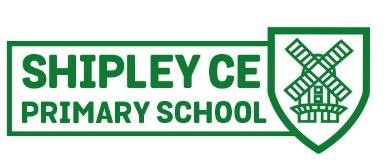 Friendship, Faith, FutureSUBJECT: ENGLISHPurpose of studyEnglish has a pre-eminent place in education and in society. A high-quality education in English will teach pupils to speak and write fluently so that they can communicate their ideas and emotions to others and through their reading and listening, others can communicate with them. Through reading in particular, pupils have a chance to develop culturally, emotionally, intellectually, socially and spiritually. Literature, especially, plays a key role in such development. Reading also enables pupils both to acquire knowledge and to build on what they already know. All the skills of language are essential to participating fully as a member of society; pupils, therefore, who do not learn to speak, read and write fluently and confidently are effectively disenfranchised.AimsThe overarching aim for English in the national curriculum is to promote high standards of language and literacy by equipping pupils with a strong command of the spoken and written word, and to develop their love of literature through widespread reading for enjoyment. The national curriculum for English aims to ensure that all pupils:♣ read easily, fluently and with good understanding♣ develop the habit of reading widely and often, for both pleasure and information♣ acquire a wide vocabulary, an understanding of grammar and knowledge of linguistic conventions for reading, writing and spoken language♣ appreciate our rich and varied literary heritage♣ write clearly, accurately and coherently, adapting their language and style in and for a range of contexts, purposes and audiences♣ use discussion in order to learn; they should be able to elaborate and explain clearly their understanding and ideas♣ are competent in the arts of speaking and listening, making formal presentations, demonstrating to others and participating in debate.Literacy and communication are key life skills and the foundation of our curriculum and the love of reading is essential. Through English and the teaching of English, our aim is to ensure we support every child develop the skills and knowledge that will enable them to communicate effectively and creatively through spoken and written language and equip them with the skills to become learners for life. Each child has their own starting point upon entry and progress is measured in line with these starting points. English is a daily discrete lesson and forms the basia of the whole curriculum. Through using high-quality texts, immersing children in vocabulary rich learning environments and ensuring new curriculum expectations and the progression of skills are met, the children will be exposed to a language heavy, creative and continuous English curriculum which will not only enable them to become primary literate but will also develop a love of reading, creative writing and purposeful speaking and listening.Through the teaching of systematic synthetic phonics, our aim is for children to develop reading fluency by the end of Key Stage One. Our aim is to achieve a GLD (Good Level of Development) in EYFS in line with national standards, and support children to reach the national standard in the Phonics Screening in Year 1 and KS2 National Tests.Communication and LanguageThe development of children’s spoken language underpins all seven areas of learning and development. Children’s back-and-forth interactions from an early age form the foundations for language and cognitive development. The number and quality of the conversations they have with adults and peers throughout the day in a language-rich environment is crucial. By commenting on what children are interested in or doing, and echoing back what they say with new vocabulary added, practitioners will build children's language effectively. Reading frequently to children, and engaging them actively in stories, non-fiction, rhymes and poems, and then providing them with extensive opportunities to use and embed new words in a range of contexts, will give children the opportunity to thrive. Through conversation, story-telling and role play, where children share their ideas with support and modelling from their teacher, and sensitive questioning that invites them to elaborate, children become comfortable using a rich range of vocabulary and language structures.Communication and LanguageELG: Listening, Attention and Understanding    Children at the expected level of development will:Listen attentively and respond to what they hear with relevant questions, comments and actions when being read to and during whole class discussions and small group interactions;Make comments about what they have heard and ask questions to clarify their understanding;Hold conversation when engaged in back-and-forth exchanges with their teacher and peers.ELG: SpeakingChildren at the expected level of development will:Participate in small group, class and one-to-one discussions, offering their own ideas, using recently introduced vocabulary;Offer explanations for why things might happen, making use of recently introduced vocabulary from stories, non-fiction, rhymes and poems when appropriate;Express their ideas and feelings about their experiences using full sentences, including use of past, present and future tenses and making use of conjunctions, with modelling and support from their teacher.LiteracyIt is crucial for children to develop a life-long love of reading. Reading consists of two dimensions: language comprehension and word reading. Language comprehension (necessary for both reading and writing) starts from birth. It only develops when adults talk with children about the world around them and the books (stories and non-fiction) they read with them, and enjoy rhymes, poems and songs together. Skilled word reading, taught later, involves both the speedy working out of the pronunciation of unfamiliar printed words (decoding) and the speedy recognition of familiar printed words. Writing involves transcription (spelling and handwriting) and composition (articulating ideas and structuring them in speech, before writing).Literacy ELG: ComprehensionChildren at the expected level of development will:Demonstrate understanding of what has been read to them by retelling stories and narratives using their own words and recently introduced vocabulary;Anticipate – where appropriate – key events in stories;Use and understand recently introduced vocabulary during discussions about stories, non-fiction, rhymes and poems and during role-play.ELG: Word ReadingChildren at the expected level of development will:     -Say a sound for each letter in the alphabet and at least 10 digraphs;Read words consistent with their phonic knowledge by sound-blending;Read aloud simple sentences and books that are consistent with their phonic knowledge, including some common exception words.  ELG: WritingChildren at the expected level of development will:Write recognisable letters, most of which are correctly formed;Spell words by identifying sounds in them and representing the sounds with a letter or letters;Write simple phrases and sentences that can be read by others.     Physical Development           ELG: Fine Motor SkillsChildren at the expected level of development will:Hold a pencil effectively in preparation for fluent writingUsing the tripod grip in almost all cases;The structure of English teaching is based upon the 2014 English National Curriculum and covers all of the recommended objectives. The daily English lesson incorporates all handwriting, spelling/phonics, reading and writing activities so that the children are able to use and apply their skills in different contexts. Children have opportunities to use and apply their English skills across the curriculum both with guidance and independently. Phonics groups in EYFS and KS1 are set following assessment and children may move between groups depending on their progress and achievement. Additional adults are trained to support the teaching of English; they work under the guidance of the teacher with small groups of children or individuals. Clear objectives are set for each session and are shared with pupils. ‘Toolkits’ are regularly devised with children, and are used to outline the key features/elements expected in the outcomes of the pupils’ work. Computing is used where it enhances, extends and complements English teaching and learning. Teachers are also expected to plan time within certain writing lessons for children to reflect on their marked work, and independently respond to teacher prompts to improve their writing (see Assessment and Feedback Policy). Teachers use a variety of interactive, multi-sensory and cross-curricular teaching methods to deliver the curriculum and achieve set learning objectives.Spoken LanguageSpeaking and listening form the foundations of all learning in English. Opportunities for conversation, discussion and talk around learning include:Specific teaching of vocabulary using Word Aware approachQuestioning and taking risks with languagePresenting in-front of an audienceReciting and reading aloudRe-telling, role-play and drama productionsListening to and participating in stories, poems, rhymes and songsDrama activities to enliven and enrich children’s understanding of characterTalking the text – opportunities for children to talk about and discuss their reading and writingDebate and collaborative tasksReadingReading is the way in which children can access the world around them. It provides the ‘mirror’ and the ‘window’, where children can explore difficult concepts, develop their imagination and learn new vocabulary. We seek to ensure that there are multiple opportunities to read throughout the school day as well as giving children many opportunities to listen to stories being read by other children or staff. The aim is for every pupil to be a fluent reader. Strategies include:Shared readingRegular independent readingHome/school reading and reward systemBanded RWI books and ‘free readers’, organised so that pupils can select a book for their own level, Specific teaching of vocabulary using Word Aware approachRetreival, inference and explanation opportunities through cross curricular reading comprehension tasksTeachers, teaching assistants and adult volunteers reading with childrenPhonics is taught systematically following the Read, Write Inc programme which supports the National Curriculum. Children have daily group sessions, learning sounds, actions and letters , games and activities to support sounding out, segmenting and blending for reading and writing ;Those children who are not making age-related progress have one to one or group support as appropriate and targets may be linked to their IEP if they are SEND or additional needs     Developing a Love of ReadingChildren reading across the curriculum: topic books, news articles, class magazines etc…Storytelling and re-enacting storiesInviting library area/book corner in each classroom with a selection of diverse textsReading Ambassadors in KS2 for peer-to-peer involvement in books leading Reading Assemblies, book time in the library and the upkeep of the library.As well as taking home school scheme books we encourage the children to take home a book of their interest from the school library Each class has an opportunity to visit the library regularly. This should not just be an opportunity to change their book, but time spent browsing and enjoying what is on offer or learning valuable library skills e.g. researchThe Library display is used to celebrate the diverse range of texts availableVisits from authors and illustrators with a big celebration of reading during World Book Day in MarchParticipation in The Weald Book awards (KS2) and the West Sussex Picture book awards (KS1)Annual school Book Fair  and termly Big Book Giveaway  In line with our Home-Learning Policy, children are expected to read at least 3 times a week at home, writing in their reading diaries to share ideas about books and to keep a record of what they are reading. This is monitored very systematically by staff who liaise directly with parents if it is not happening. A reward system is in place to support this. For children who need extra support and practice with reading or are not heard at home extra in school support is given and they become a ‘daily reader’ reading to an adult each day in school.   WritingPupils have access to a wide range of writing opportunities that include:shared writingguided writingindependent writingwriting different text types and narrative styleswriting in different curriculum areashandwriting practicecollaborative writingwriting related to own experiences and enjoymentwriting from a variety of stimuliplanning, drafting, editing and presentingIn order to support and develop children of all ages and abilities into becoming confident and independent writers, we plan for a wide range of writing opportunities across the school year with a variety of audiences to write for.Quality texts and first hand experiences are used as a stimulus for writing. Children regularly have opportunities to write independently, away from the point of teaching, without scaffolded support and across the wider curriculum. Children work collaboratively to produce writing toolkits and are given planned in opportunities.Grammatical terminology is used from an early age and grammar and punctuation is taught discretely as well as embedded it into the flow of lessons to encourage the children to use it in their own writing. How do we achieve this?Handwriting policySpecific timetabling of spellings, handwriting, reading and writingCross curricular links Multi-sensory activitiesLinks to class texts and current topicsPurposeful real life opportunitiesA range of final draft presentationsUse of different writing materialsIn summary – purpose and audience for each piece of writingDisadvantaged and SEND pupils are provided for using a range of strategies – pre-teaching, scaffolds, prompts, word banks, assistive technology and one to one or group support. Older children also act as writing mentors.  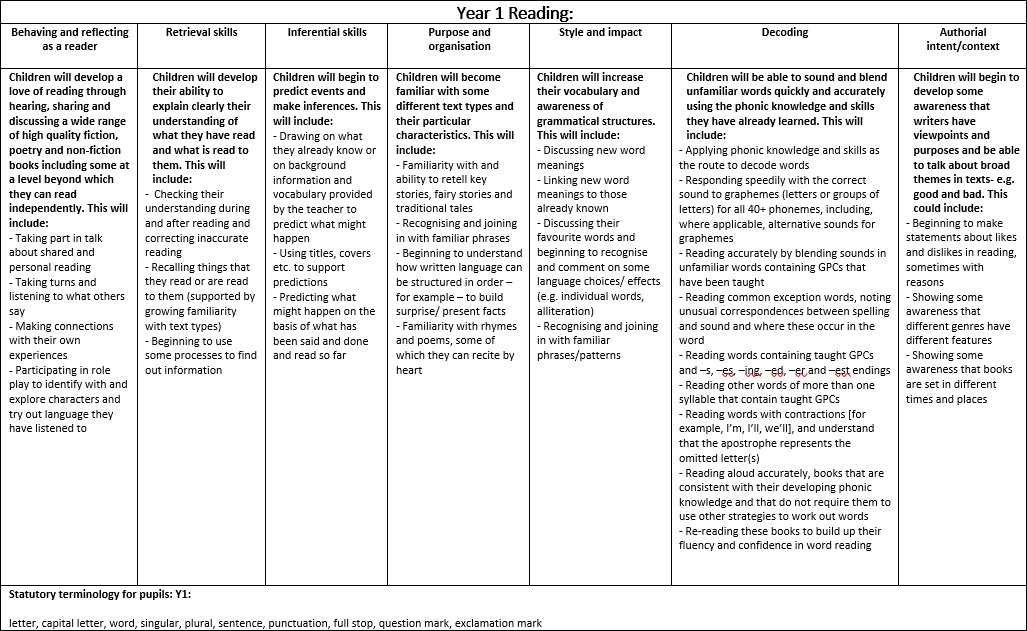 Children leave Shipley CE Primary School as happy, confident learners who have developed a love of reading and writing with the key skills and knowledge necessary for the next stage of their learning. They have shown good levels of progress, sustained learning and have developed transferrable skills. They have high aspirations and are confident in the art of speaking and listening, able to successfully use discussion to communicate and further their learning.Assessment criteria has been developed in line with the National Curriculum requirements, and enables us to assess children as they move through each stage of their learning journey. We attend Locality moderation meetings to discuss standards wider than within our own school. In addition to this, the teachers in EYFS and Years 2 and 6 attend Statutory Assessment Training each year.It is intended that every child in our school continues on their learning journey with a love for reading and writing that will last a lifetime. We are confident that our pupils have developed the knowledge and skills that will help them as they continue on to high school.ReadingAttainment in reading is measured using the statutory assessments at the end of Key Stage One and Two. These results are measured against the reading attainment of children nationally.Attainment in phonics is measured by the Phonics Screening Test at the end of Year 1.However, we firmly believe that reading is the key to all learning and so the impact of our reading curriculum goes beyond the results of the statutory assessments. Through weekly library sessions, sharing reading as a class, reading assemblies and the work of our school pupil group ‘The Book Worms’, we promote reading for pleasure continually.WritingOur Writing curriculum is planned to demonstrate progression. We measure the impact of our curriculum through the following methods:A reflection on standards achieved against the planned outcomesChildren can understand and apply the fundamental principles of spelling, grammar and punctuation in their writingChildren can evaluate, improve and redraft their writingChildren are responsible, competent, confident and creative writersChildren develop an author’s voiceChildren communicate clearly using accurate grammar, punctuation, handwriting and spellingChildren will develop competence in transcription (spelling and handwriting) and composition (articulating ideas and structuring them in speech and writing) at national expectation and at greater depthThe impact of our curriculum through the following methods:Pupil discussions and interviewing the pupils about their learning (pupil voice).Governor monitoring with our subject link governor.Annual reporting and tracking of standards across the curriculum.Photo and video evidence of the pupils’ reading fluency, speaking and listening and practical learning.Year 2 Reading:Year 2 Reading:Year 2 Reading:Year 2 Reading:Year 2 Reading:Year 2 Reading:Year 2 Reading:Behaving and reflecting as a readerRetrieval skillsInferential skillsPurpose and organisationStyle and impactDecodingAuthorial intent/contextChildren will continue to develop a love of reading through hearing, sharing and discussing a wider range of high quality fiction.and nonfiction books including some at a level beyond which they can readindependently. This will include:listening to and discussing books, poems and other works that are read to them and those that they can read for themselvesTaking turns andlistening to what others say about texts that they listen to and those that they read for themselveslistening to feedback on their own viewsContinuing to extend their understanding of what they have read byparticipating in role-play and other drama techniques to help them to identify with and explore characters and to try out the language they have listened toChildren will be increasingly confident in explaining their understanding of what they have readand what is read to them. This will include:Checking that the text makes sense to them as they read and correcting inaccurate reading - Being able to retell strongly patterned stories including a wider range of fairy stories and traditional tales This could include: - Starting to use their understanding of structure and organisation of fiction and non-fiction texts to locate and retrieve informationMaking reference to quotations from textsChildren will become more confident in predicting events and making inferences.This will include:- Being able to draw on what they already know or onbackgroundinformation and vocabulary provided by the teacher to predict what might happen or read between the linesPredicting what might happen on the basis of what has been read so farMaking inferences on the basis of what is being said and doneAnswering and asking questions to secure their predictions and inferencesChildren will be familiar with a wider range of different text types and their particular organisational characteristics. This will include:Becoming increasing1y familiar with the structures of a wider range of stories, fairy stories and traditional talesDiscussing the sequence of events in books and how items of information are relatedUnderstanding the ideaof cause and effect in both narrative and non- fictionBecoming familiar with and finding their way around non-fiction books that are structured in different waysContinuing to build up a repertoire of poems learnt by heart, appreciating these and reciting some, with appropriate intonation, to make the meaning clearChildren will continue to expand their vocabulary and awareness ofgrammatical structuresand literary language. This will include:Being able to discuss and clarify the meanings of words, linking new meanings to known vocabularyUnderstanding the difference between spoken and written languageDiscussing their favourite words and phrases; beginning to recognise and comment on some language choices/ effects andstarting to be able toidentify some of the types of words these areRecognising simple recurring literary language in stories and poetryRecognising that particular kinds of language are associated with particular text typesChildren will become increasingly fluent readers with more confident blending and less need for sounding out. This will include:The ability to apply phonic knowledge and skills as the route to decode words until automatic decoding has become embedded and reading is fluentReading accurately by blending the sounds in words that contain the graphemes taught so far. especially recognising alternative sounds for graphemesReading accurately words of two or more syllables that contain the same graphemes as aboveReading words containing commonsuffixesReading further common exception words, noting unusual correspondences between spelling and sound and where these occur in the wordReading most words quickly and accurately, without overt sounding and blending, when they have been frequently encounteredReading aloud books closely matched to their improving phonic knowledge, sounding out unfamiliar words accurately, automatically and without undue hesitationReading with increasing expression and appropriate intonationChildren will continue to develop awareness that writers haveviewpoints and purposes and may begin to have someunderstanding that texts have contexts that affect meaning. This could  include:Identifying the main purposeRecognition of some of the features of the context of textsBeginning to talk about their understanding of what they read or hear making links between texts and text types including filmStatutory terminology for pupils: Y2:noun, noun phrase, statement, exclamation, question, command, compound, suffix, adjective, adverb, verb, tense (past and present), apostrophe, commaStatutory terminology for pupils: Y2:noun, noun phrase, statement, exclamation, question, command, compound, suffix, adjective, adverb, verb, tense (past and present), apostrophe, commaStatutory terminology for pupils: Y2:noun, noun phrase, statement, exclamation, question, command, compound, suffix, adjective, adverb, verb, tense (past and present), apostrophe, commaStatutory terminology for pupils: Y2:noun, noun phrase, statement, exclamation, question, command, compound, suffix, adjective, adverb, verb, tense (past and present), apostrophe, commaStatutory terminology for pupils: Y2:noun, noun phrase, statement, exclamation, question, command, compound, suffix, adjective, adverb, verb, tense (past and present), apostrophe, commaStatutory terminology for pupils: Y2:noun, noun phrase, statement, exclamation, question, command, compound, suffix, adjective, adverb, verb, tense (past and present), apostrophe, commaStatutory terminology for pupils: Y2:noun, noun phrase, statement, exclamation, question, command, compound, suffix, adjective, adverb, verb, tense (past and present), apostrophe, commaYears 3 & 4 Reading:Years 3 & 4 Reading:Years 3 & 4 Reading:Years 3 & 4 Reading:Years 3 & 4 Reading:Years 3 & 4 Reading:Years 3 & 4 Reading:Behaving and reflecting asa readerRetrieval skillsInferential skillsPurpose and organisationStyle and impactDecodingAuthorial intent/contextChildren will continue toChildren will develop their ability to explain their understanding of increasingly complex texts that they  have read and had read to them. This will include:Checking that the text makes sense to them, discussing their understanding and explaining the meaning of words in contextRetelling orally a widerrange of familiar stories including fairy tales, myths and legendsAsking questions to improvetheir understanding of a textIdentifying main ideas drawn from more than one paragraph and summarising these Retrieving and recording information from fiction and nonfictionUsing contents pages and indexes to locate informationThis could include: - Beginning to use some relevant textual reference/ quotations to support viewsChildren will becomeChildren will beChildren will becomeChildren will read accurately and at a speed that is sufficient for themto focus on understanding what they read rather than decoding individual words. This will include:•Applying their growing knowledge of root words, prefixes and suffixes (etymology and morphology) as listed in English NCAppendix 1, both to read aloud and to understand the meaning of new words theymeetReading further exception words, noting the unusual correspondence between spelling and sound, and where these occur in the wordChildren will continuedevelop a love of readingthrough hearing, sharing andChildren will develop their ability to explain their understanding of increasingly complex texts that they  have read and had read to them. This will include:Checking that the text makes sense to them, discussing their understanding and explaining the meaning of words in contextRetelling orally a widerrange of familiar stories including fairy tales, myths and legendsAsking questions to improvetheir understanding of a textIdentifying main ideas drawn from more than one paragraph and summarising these Retrieving and recording information from fiction and nonfictionUsing contents pages and indexes to locate informationThis could include: - Beginning to use some relevant textual reference/ quotations to support viewsincreasinglyconfident infamiliar with a widerange of different textincreasingly confident inidentifying how languageChildren will read accurately and at a speed that is sufficient for themto focus on understanding what they read rather than decoding individual words. This will include:•Applying their growing knowledge of root words, prefixes and suffixes (etymology and morphology) as listed in English NCAppendix 1, both to read aloud and to understand the meaning of new words theymeetReading further exception words, noting the unusual correspondence between spelling and sound, and where these occur in the wordto develop awareness that writers havediscussing a broader andChildren will develop their ability to explain their understanding of increasingly complex texts that they  have read and had read to them. This will include:Checking that the text makes sense to them, discussing their understanding and explaining the meaning of words in contextRetelling orally a widerrange of familiar stories including fairy tales, myths and legendsAsking questions to improvetheir understanding of a textIdentifying main ideas drawn from more than one paragraph and summarising these Retrieving and recording information from fiction and nonfictionUsing contents pages and indexes to locate informationThis could include: - Beginning to use some relevant textual reference/ quotations to support viewspredicting events andtypes and theirchoices contribute toChildren will read accurately and at a speed that is sufficient for themto focus on understanding what they read rather than decoding individual words. This will include:•Applying their growing knowledge of root words, prefixes and suffixes (etymology and morphology) as listed in English NCAppendix 1, both to read aloud and to understand the meaning of new words theymeetReading further exception words, noting the unusual correspondence between spelling and sound, and where these occur in the wordviewpoints anddeeper range of high qualityChildren will develop their ability to explain their understanding of increasingly complex texts that they  have read and had read to them. This will include:Checking that the text makes sense to them, discussing their understanding and explaining the meaning of words in contextRetelling orally a widerrange of familiar stories including fairy tales, myths and legendsAsking questions to improvetheir understanding of a textIdentifying main ideas drawn from more than one paragraph and summarising these Retrieving and recording information from fiction and nonfictionUsing contents pages and indexes to locate informationThis could include: - Beginning to use some relevant textual reference/ quotations to support viewsmaking inferencesparticularmeaning and will continueChildren will read accurately and at a speed that is sufficient for themto focus on understanding what they read rather than decoding individual words. This will include:•Applying their growing knowledge of root words, prefixes and suffixes (etymology and morphology) as listed in English NCAppendix 1, both to read aloud and to understand the meaning of new words theymeetReading further exception words, noting the unusual correspondence between spelling and sound, and where these occur in the wordpurposes andfiction, poetry and non-fiction books. This will include:Children will develop their ability to explain their understanding of increasingly complex texts that they  have read and had read to them. This will include:Checking that the text makes sense to them, discussing their understanding and explaining the meaning of words in contextRetelling orally a widerrange of familiar stories including fairy tales, myths and legendsAsking questions to improvetheir understanding of a textIdentifying main ideas drawn from more than one paragraph and summarising these Retrieving and recording information from fiction and nonfictionUsing contents pages and indexes to locate informationThis could include: - Beginning to use some relevant textual reference/ quotations to support viewsand begin to explain their ideas. This willorganisational conventions and willto expand their vocabularyand awareness ofChildren will read accurately and at a speed that is sufficient for themto focus on understanding what they read rather than decoding individual words. This will include:•Applying their growing knowledge of root words, prefixes and suffixes (etymology and morphology) as listed in English NCAppendix 1, both to read aloud and to understand the meaning of new words theymeetReading further exception words, noting the unusual correspondence between spelling and sound, and where these occur in the wordincreasingly understand that texts- Participating in discussionsabout fiction, poetry, plays,Children will develop their ability to explain their understanding of increasingly complex texts that they  have read and had read to them. This will include:Checking that the text makes sense to them, discussing their understanding and explaining the meaning of words in contextRetelling orally a widerrange of familiar stories including fairy tales, myths and legendsAsking questions to improvetheir understanding of a textIdentifying main ideas drawn from more than one paragraph and summarising these Retrieving and recording information from fiction and nonfictionUsing contents pages and indexes to locate informationThis could include: - Beginning to use some relevant textual reference/ quotations to support viewsinclude:- Predicting whatbegin to understand links betweengrammatical structuresand literary language. ThisChildren will read accurately and at a speed that is sufficient for themto focus on understanding what they read rather than decoding individual words. This will include:•Applying their growing knowledge of root words, prefixes and suffixes (etymology and morphology) as listed in English NCAppendix 1, both to read aloud and to understand the meaning of new words theymeetReading further exception words, noting the unusual correspondence between spelling and sound, and where these occur in the wordhave contexts that affect meaning. Thisnon-fiction and reference/textbooksChildren will develop their ability to explain their understanding of increasingly complex texts that they  have read and had read to them. This will include:Checking that the text makes sense to them, discussing their understanding and explaining the meaning of words in contextRetelling orally a widerrange of familiar stories including fairy tales, myths and legendsAsking questions to improvetheir understanding of a textIdentifying main ideas drawn from more than one paragraph and summarising these Retrieving and recording information from fiction and nonfictionUsing contents pages and indexes to locate informationThis could include: - Beginning to use some relevant textual reference/ quotations to support viewsmight happen from details stated andpresentation, structureand meaning. This willwill include:- Using dictionaries to checkChildren will read accurately and at a speed that is sufficient for themto focus on understanding what they read rather than decoding individual words. This will include:•Applying their growing knowledge of root words, prefixes and suffixes (etymology and morphology) as listed in English NCAppendix 1, both to read aloud and to understand the meaning of new words theymeetReading further exception words, noting the unusual correspondence between spelling and sound, and where these occur in the wordcould include:- Identifying themes- Listening attentively to alonger and a wider range ofChildren will develop their ability to explain their understanding of increasingly complex texts that they  have read and had read to them. This will include:Checking that the text makes sense to them, discussing their understanding and explaining the meaning of words in contextRetelling orally a widerrange of familiar stories including fairy tales, myths and legendsAsking questions to improvetheir understanding of a textIdentifying main ideas drawn from more than one paragraph and summarising these Retrieving and recording information from fiction and nonfictionUsing contents pages and indexes to locate informationThis could include: - Beginning to use some relevant textual reference/ quotations to support viewsimplied- Drawing inferencesinclude:- Showing increasingThe meaning of words they have readChildren will read accurately and at a speed that is sufficient for themto focus on understanding what they read rather than decoding individual words. This will include:•Applying their growing knowledge of root words, prefixes and suffixes (etymology and morphology) as listed in English NCAppendix 1, both to read aloud and to understand the meaning of new words theymeetReading further exception words, noting the unusual correspondence between spelling and sound, and where these occur in the wordand conventions in a wide range of textstexts- Explaining and discussing theirChildren will develop their ability to explain their understanding of increasingly complex texts that they  have read and had read to them. This will include:Checking that the text makes sense to them, discussing their understanding and explaining the meaning of words in contextRetelling orally a widerrange of familiar stories including fairy tales, myths and legendsAsking questions to improvetheir understanding of a textIdentifying main ideas drawn from more than one paragraph and summarising these Retrieving and recording information from fiction and nonfictionUsing contents pages and indexes to locate informationThis could include: - Beginning to use some relevant textual reference/ quotations to support viewssuch as inferring characters' feelings,familiarity with thepatterns and structures- Extending their interest inThe meaning and origin ofChildren will read accurately and at a speed that is sufficient for themto focus on understanding what they read rather than decoding individual words. This will include:•Applying their growing knowledge of root words, prefixes and suffixes (etymology and morphology) as listed in English NCAppendix 1, both to read aloud and to understand the meaning of new words theymeetReading further exception words, noting the unusual correspondence between spelling and sound, and where these occur in the wordsuch as the triumph ofgood over evil or useUnderstanding of books, poems and other material, both thoseChildren will develop their ability to explain their understanding of increasingly complex texts that they  have read and had read to them. This will include:Checking that the text makes sense to them, discussing their understanding and explaining the meaning of words in contextRetelling orally a widerrange of familiar stories including fairy tales, myths and legendsAsking questions to improvetheir understanding of a textIdentifying main ideas drawn from more than one paragraph and summarising these Retrieving and recording information from fiction and nonfictionUsing contents pages and indexes to locate informationThis could include: - Beginning to use some relevant textual reference/ quotations to support viewsthoughts and motives from their actions,in a wide range ofbooks, including fairywords- Discussing words andChildren will read accurately and at a speed that is sufficient for themto focus on understanding what they read rather than decoding individual words. This will include:•Applying their growing knowledge of root words, prefixes and suffixes (etymology and morphology) as listed in English NCAppendix 1, both to read aloud and to understand the meaning of new words theymeetReading further exception words, noting the unusual correspondence between spelling and sound, and where these occur in the wordof magical devices infairy stories and folkthat they listen to and those that they read for themselves.Children will develop their ability to explain their understanding of increasingly complex texts that they  have read and had read to them. This will include:Checking that the text makes sense to them, discussing their understanding and explaining the meaning of words in contextRetelling orally a widerrange of familiar stories including fairy tales, myths and legendsAsking questions to improvetheir understanding of a textIdentifying main ideas drawn from more than one paragraph and summarising these Retrieving and recording information from fiction and nonfictionUsing contents pages and indexes to locate informationThis could include: - Beginning to use some relevant textual reference/ quotations to support viewsand justifying inferences withstories, myths andlegendsphrases that capture the reader's interest andChildren will read accurately and at a speed that is sufficient for themto focus on understanding what they read rather than decoding individual words. This will include:•Applying their growing knowledge of root words, prefixes and suffixes (etymology and morphology) as listed in English NCAppendix 1, both to read aloud and to understand the meaning of new words theymeetReading further exception words, noting the unusual correspondence between spelling and sound, and where these occur in the wordtales- Showing awarenessBeing willing to experimentWith reading choicesReading for a range ofChildren will develop their ability to explain their understanding of increasingly complex texts that they  have read and had read to them. This will include:Checking that the text makes sense to them, discussing their understanding and explaining the meaning of words in contextRetelling orally a widerrange of familiar stories including fairy tales, myths and legendsAsking questions to improvetheir understanding of a textIdentifying main ideas drawn from more than one paragraph and summarising these Retrieving and recording information from fiction and nonfictionUsing contents pages and indexes to locate informationThis could include: - Beginning to use some relevant textual reference/ quotations to support viewsevidence- Beginning to identifyhow structure and presentation contributeimagination- Identifying how language, structure, and presentationChildren will read accurately and at a speed that is sufficient for themto focus on understanding what they read rather than decoding individual words. This will include:•Applying their growing knowledge of root words, prefixes and suffixes (etymology and morphology) as listed in English NCAppendix 1, both to read aloud and to understand the meaning of new words theymeetReading further exception words, noting the unusual correspondence between spelling and sound, and where these occur in the wordthat writers havedifferent purposesdifferent purposesChildren will develop their ability to explain their understanding of increasingly complex texts that they  have read and had read to them. This will include:Checking that the text makes sense to them, discussing their understanding and explaining the meaning of words in contextRetelling orally a widerrange of familiar stories including fairy tales, myths and legendsAsking questions to improvetheir understanding of a textIdentifying main ideas drawn from more than one paragraph and summarising these Retrieving and recording information from fiction and nonfictionUsing contents pages and indexes to locate informationThis could include: - Beginning to use some relevant textual reference/ quotations to support viewsto meaningcontribute to meaningChildren will read accurately and at a speed that is sufficient for themto focus on understanding what they read rather than decoding individual words. This will include:•Applying their growing knowledge of root words, prefixes and suffixes (etymology and morphology) as listed in English NCAppendix 1, both to read aloud and to understand the meaning of new words theymeetReading further exception words, noting the unusual correspondence between spelling and sound, and where these occur in the wordThis could include: -- Asking self-directedChildren will develop their ability to explain their understanding of increasingly complex texts that they  have read and had read to them. This will include:Checking that the text makes sense to them, discussing their understanding and explaining the meaning of words in contextRetelling orally a widerrange of familiar stories including fairy tales, myths and legendsAsking questions to improvetheir understanding of a textIdentifying main ideas drawn from more than one paragraph and summarising these Retrieving and recording information from fiction and nonfictionUsing contents pages and indexes to locate informationThis could include: - Beginning to use some relevant textual reference/ quotations to support views- Recognising theChildren will read accurately and at a speed that is sufficient for themto focus on understanding what they read rather than decoding individual words. This will include:•Applying their growing knowledge of root words, prefixes and suffixes (etymology and morphology) as listed in English NCAppendix 1, both to read aloud and to understand the meaning of new words theymeetReading further exception words, noting the unusual correspondence between spelling and sound, and where these occur in the wordCommenting on thequestions/ showing curiosity to deepen their understandingChildren will develop their ability to explain their understanding of increasingly complex texts that they  have read and had read to them. This will include:Checking that the text makes sense to them, discussing their understanding and explaining the meaning of words in contextRetelling orally a widerrange of familiar stories including fairy tales, myths and legendsAsking questions to improvetheir understanding of a textIdentifying main ideas drawn from more than one paragraph and summarising these Retrieving and recording information from fiction and nonfictionUsing contents pages and indexes to locate informationThis could include: - Beginning to use some relevant textual reference/ quotations to support viewsconventions oforganisation, structureChildren will read accurately and at a speed that is sufficient for themto focus on understanding what they read rather than decoding individual words. This will include:•Applying their growing knowledge of root words, prefixes and suffixes (etymology and morphology) as listed in English NCAppendix 1, both to read aloud and to understand the meaning of new words theymeetReading further exception words, noting the unusual correspondence between spelling and sound, and where these occur in the wordeffect that the reader'sor writer's context has- Preparing readings forChildren will develop their ability to explain their understanding of increasingly complex texts that they  have read and had read to them. This will include:Checking that the text makes sense to them, discussing their understanding and explaining the meaning of words in contextRetelling orally a widerrange of familiar stories including fairy tales, myths and legendsAsking questions to improvetheir understanding of a textIdentifying main ideas drawn from more than one paragraph and summarising these Retrieving and recording information from fiction and nonfictionUsing contents pages and indexes to locate informationThis could include: - Beginning to use some relevant textual reference/ quotations to support viewsand presentation of theChildren will read accurately and at a speed that is sufficient for themto focus on understanding what they read rather than decoding individual words. This will include:•Applying their growing knowledge of root words, prefixes and suffixes (etymology and morphology) as listed in English NCAppendix 1, both to read aloud and to understand the meaning of new words theymeetReading further exception words, noting the unusual correspondence between spelling and sound, and where these occur in the wordon the meaning ofperformance and showingChildren will develop their ability to explain their understanding of increasingly complex texts that they  have read and had read to them. This will include:Checking that the text makes sense to them, discussing their understanding and explaining the meaning of words in contextRetelling orally a widerrange of familiar stories including fairy tales, myths and legendsAsking questions to improvetheir understanding of a textIdentifying main ideas drawn from more than one paragraph and summarising these Retrieving and recording information from fiction and nonfictionUsing contents pages and indexes to locate informationThis could include: - Beginning to use some relevant textual reference/ quotations to support viewsdifferent forms theyChildren will read accurately and at a speed that is sufficient for themto focus on understanding what they read rather than decoding individual words. This will include:•Applying their growing knowledge of root words, prefixes and suffixes (etymology and morphology) as listed in English NCAppendix 1, both to read aloud and to understand the meaning of new words theymeetReading further exception words, noting the unusual correspondence between spelling and sound, and where these occur in the wordtextsUnderstanding through volume, tone, intonation and action.Children will develop their ability to explain their understanding of increasingly complex texts that they  have read and had read to them. This will include:Checking that the text makes sense to them, discussing their understanding and explaining the meaning of words in contextRetelling orally a widerrange of familiar stories including fairy tales, myths and legendsAsking questions to improvetheir understanding of a textIdentifying main ideas drawn from more than one paragraph and summarising these Retrieving and recording information from fiction and nonfictionUsing contents pages and indexes to locate informationThis could include: - Beginning to use some relevant textual reference/ quotations to support viewsreadChildren will read accurately and at a speed that is sufficient for themto focus on understanding what they read rather than decoding individual words. This will include:•Applying their growing knowledge of root words, prefixes and suffixes (etymology and morphology) as listed in English NCAppendix 1, both to read aloud and to understand the meaning of new words theymeetReading further exception words, noting the unusual correspondence between spelling and sound, and where these occur in the word- Commenting on theChildren will develop their ability to explain their understanding of increasingly complex texts that they  have read and had read to them. This will include:Checking that the text makes sense to them, discussing their understanding and explaining the meaning of words in contextRetelling orally a widerrange of familiar stories including fairy tales, myths and legendsAsking questions to improvetheir understanding of a textIdentifying main ideas drawn from more than one paragraph and summarising these Retrieving and recording information from fiction and nonfictionUsing contents pages and indexes to locate informationThis could include: - Beginning to use some relevant textual reference/ quotations to support views- Recognising someChildren will read accurately and at a speed that is sufficient for themto focus on understanding what they read rather than decoding individual words. This will include:•Applying their growing knowledge of root words, prefixes and suffixes (etymology and morphology) as listed in English NCAppendix 1, both to read aloud and to understand the meaning of new words theymeetReading further exception words, noting the unusual correspondence between spelling and sound, and where these occur in the wordwriter's viewpointChildren will develop their ability to explain their understanding of increasingly complex texts that they  have read and had read to them. This will include:Checking that the text makes sense to them, discussing their understanding and explaining the meaning of words in contextRetelling orally a widerrange of familiar stories including fairy tales, myths and legendsAsking questions to improvetheir understanding of a textIdentifying main ideas drawn from more than one paragraph and summarising these Retrieving and recording information from fiction and nonfictionUsing contents pages and indexes to locate informationThis could include: - Beginning to use some relevant textual reference/ quotations to support viewsdifferent forms ofChildren will read accurately and at a speed that is sufficient for themto focus on understanding what they read rather than decoding individual words. This will include:•Applying their growing knowledge of root words, prefixes and suffixes (etymology and morphology) as listed in English NCAppendix 1, both to read aloud and to understand the meaning of new words theymeetReading further exception words, noting the unusual correspondence between spelling and sound, and where these occur in the word- Identifying the mainChildren will develop their ability to explain their understanding of increasingly complex texts that they  have read and had read to them. This will include:Checking that the text makes sense to them, discussing their understanding and explaining the meaning of words in contextRetelling orally a widerrange of familiar stories including fairy tales, myths and legendsAsking questions to improvetheir understanding of a textIdentifying main ideas drawn from more than one paragraph and summarising these Retrieving and recording information from fiction and nonfictionUsing contents pages and indexes to locate informationThis could include: - Beginning to use some relevant textual reference/ quotations to support viewspoetry (e.g. free verse;Children will read accurately and at a speed that is sufficient for themto focus on understanding what they read rather than decoding individual words. This will include:•Applying their growing knowledge of root words, prefixes and suffixes (etymology and morphology) as listed in English NCAppendix 1, both to read aloud and to understand the meaning of new words theymeetReading further exception words, noting the unusual correspondence between spelling and sound, and where these occur in the wordPurposeChildren will develop their ability to explain their understanding of increasingly complex texts that they  have read and had read to them. This will include:Checking that the text makes sense to them, discussing their understanding and explaining the meaning of words in contextRetelling orally a widerrange of familiar stories including fairy tales, myths and legendsAsking questions to improvetheir understanding of a textIdentifying main ideas drawn from more than one paragraph and summarising these Retrieving and recording information from fiction and nonfictionUsing contents pages and indexes to locate informationThis could include: - Beginning to use some relevant textual reference/ quotations to support viewsnarrative poetry)Children will read accurately and at a speed that is sufficient for themto focus on understanding what they read rather than decoding individual words. This will include:•Applying their growing knowledge of root words, prefixes and suffixes (etymology and morphology) as listed in English NCAppendix 1, both to read aloud and to understand the meaning of new words theymeetReading further exception words, noting the unusual correspondence between spelling and sound, and where these occur in the word- Commenting on theeffect on the readerStatutory terminology for pupils: Y3/4:Y3: preposition, conjunction, word family, prefix, clause, subordinate clause, direct speech, consonant, consonant letter vowel, vowel letter, inverted commas (or 'speech marks') Y4: determiner, pronoun, possessive pronoun, adverbialStatutory terminology for pupils: Y3/4:Y3: preposition, conjunction, word family, prefix, clause, subordinate clause, direct speech, consonant, consonant letter vowel, vowel letter, inverted commas (or 'speech marks') Y4: determiner, pronoun, possessive pronoun, adverbialStatutory terminology for pupils: Y3/4:Y3: preposition, conjunction, word family, prefix, clause, subordinate clause, direct speech, consonant, consonant letter vowel, vowel letter, inverted commas (or 'speech marks') Y4: determiner, pronoun, possessive pronoun, adverbialStatutory terminology for pupils: Y3/4:Y3: preposition, conjunction, word family, prefix, clause, subordinate clause, direct speech, consonant, consonant letter vowel, vowel letter, inverted commas (or 'speech marks') Y4: determiner, pronoun, possessive pronoun, adverbialStatutory terminology for pupils: Y3/4:Y3: preposition, conjunction, word family, prefix, clause, subordinate clause, direct speech, consonant, consonant letter vowel, vowel letter, inverted commas (or 'speech marks') Y4: determiner, pronoun, possessive pronoun, adverbialStatutory terminology for pupils: Y3/4:Y3: preposition, conjunction, word family, prefix, clause, subordinate clause, direct speech, consonant, consonant letter vowel, vowel letter, inverted commas (or 'speech marks') Y4: determiner, pronoun, possessive pronoun, adverbialStatutory terminology for pupils: Y3/4:Y3: preposition, conjunction, word family, prefix, clause, subordinate clause, direct speech, consonant, consonant letter vowel, vowel letter, inverted commas (or 'speech marks') Y4: determiner, pronoun, possessive pronoun, adverbialYears 5 and 6 Reading:Years 5 and 6 Reading:Years 5 and 6 Reading:Years 5 and 6 Reading:Years 5 and 6 Reading:Years 5 and 6 Reading:Years 5 and 6 Reading:Behaving and reflecting as areaderRetrieval skillsInferential skillsPurpose and organisationStyle and impactDecodingAuthorialintent/contextIChildren will continue to develop a love of reading through hearing, sharing and discussing a broader and deeper range of high quality more complex fiction and non-fiction books. This will include:Continuing to read and discuss an increasingly wide range of fiction, poetry, plays, non-fiction, reference books and text books.	In their discussions, building on their own and others' ideas and challenging views courteously	YS Recommending to their peers, books that they have read, giving reasons for their choices and providing reasoned justifications for their views	Preparing poems and plays to read aloud and perform, showing understanding through intonation, tone and volume so that meaning is clear to the audienceChildren will be confident in explaining their understanding of increasingly complex texts. This will include:Checking that the book makes sense to them, discussing their understanding and exploring the meaning of words in contextAsking questions to improve their understandingSummarising the main ideas drawn from more than one paragraphIdentifying key details that support the main ideas	Retrieving, recording and presenting information from a range of texts including non-fiction and applying these skills in a range of contexts (i.e. cross-curriculum; real life)	Explaining and discussing their understanding of what they have read, including through formal presentations and debates, maintaining a focus on the topic and using notes when necessary	Distinguishing between statements of fact and opinion	Making comparisons within and across books including comparisons of characters, settings and themesLearning a wide range of poetry by heart	Using relevant textual reference and/or quotation to support viewsChildren will further develop an understanding of and ability to explain inference including how an author crafts a text for effect. This will include:	Predicting what might happen from details stated and impliedDrawing inferences such as inferring characters' feelings, thoughts and motives from their actions, and justifying inferences withtextual evidence/ quotationsThis could include:	Developing increasingly confident explanations of the inferences identifiedChildren will be familiar with a range of increasingly complex text types and their organisational conventions andwill further develop their understanding of the links between presentation, structure and meaning. This will include:	Further developing their knowledge and understanding of conventions ofdifferent types of writing such as the use of first person in writing diaries and autobiographies	Beginning to understand and explain how writers useorganisation and presentational devices to create their own voice and influence thereaderChildren will be able to discuss and evaluate (in verbaland written form) how authors use language, including figurative language, to create meaning and impact on the reader.This will include:	Identifying and evaluating how language, structure and presentation contribute tomeaning	Using appropriate technical terminology to discuss and write about what they hear and read e.g. metaphor, simile, analogy, imagery, style, effect.By the end of year 6, children's' reading and writing will be sufficiently fluent and effortless for them to manage the general demands of the curriculum in year 7, across all subjects and not just in English. This will include:	Applying their growing knowledge of root words, prefixes and suffixes(morphology and etymology}, both to read aloud and to understand the meaning of new words that they meet	Working out any unfamiliar words with increasing automaticity by focusing on all the letters in a word so that they do not, for example, read'invitation' for 'imitation'	Reading aloud texts of an age-appropriate interest level with accuracy and at areasonable speaking paceReading silentlyChildren will show an increasing recognition and understanding of the way writers' viewpoints and purposes are evident in/affect meaning in texts and that texts have contexts which affect meaning. This will include:	Recognising, identifying and discussing themes (e.g. loss, heroism} in a wider range of writingConsidering different accounts of the same event and discussing/explaining viewpoints/purposes(both of authors and fictional characters) within a text and across more than one textThis could include:	Identifying and beginning to explain similarities and differences betweentexts	Beginning to explain how the contexts in which texts are written and read contribute to meaningStatutory terminology for pupils: YS: modal verb, relative pronoun, relative clause, parenthesis, bracket, dash, cohesion, ambiguity Y6: subject, object, active, passive, synonym, antonym, ellipsis, hyphen, colon, semi-colon, bullet pointsStatutory terminology for pupils: YS: modal verb, relative pronoun, relative clause, parenthesis, bracket, dash, cohesion, ambiguity Y6: subject, object, active, passive, synonym, antonym, ellipsis, hyphen, colon, semi-colon, bullet pointsStatutory terminology for pupils: YS: modal verb, relative pronoun, relative clause, parenthesis, bracket, dash, cohesion, ambiguity Y6: subject, object, active, passive, synonym, antonym, ellipsis, hyphen, colon, semi-colon, bullet pointsStatutory terminology for pupils: YS: modal verb, relative pronoun, relative clause, parenthesis, bracket, dash, cohesion, ambiguity Y6: subject, object, active, passive, synonym, antonym, ellipsis, hyphen, colon, semi-colon, bullet pointsStatutory terminology for pupils: YS: modal verb, relative pronoun, relative clause, parenthesis, bracket, dash, cohesion, ambiguity Y6: subject, object, active, passive, synonym, antonym, ellipsis, hyphen, colon, semi-colon, bullet pointsStatutory terminology for pupils: YS: modal verb, relative pronoun, relative clause, parenthesis, bracket, dash, cohesion, ambiguity Y6: subject, object, active, passive, synonym, antonym, ellipsis, hyphen, colon, semi-colon, bullet pointsStatutory terminology for pupils: YS: modal verb, relative pronoun, relative clause, parenthesis, bracket, dash, cohesion, ambiguity Y6: subject, object, active, passive, synonym, antonym, ellipsis, hyphen, colon, semi-colon, bullet pointsYear 1 WritingYear 1 WritingYear 1 WritingYear 1 WritingYear 1 WritingYear 1 WritingBehaving and reflecting as a writer(Plan, draft, edit)Purpose and audience(context)Structure andorganisation (textual)Style including language choice, grammar and punctuationSpellingHandwritingIn self- initiated andChildren begin to writeChildren increasinglyChildren begin to develop an understandingChildren know all the letters of the alphabetIn their writingteacher directed activities,for a range ofwrite in sentences andof different sentence forms and punctuationand the sounds they most commonlychildren begin to formChildren choose to writepurposes, knowing thattheir writing becomesand apply this in their writing. This willrepresent; consonant and vowel diagraphsletters correctly andand use talk to rehearse,their writing can be tomore cohesive as theyinclude:they have been taught and words withconfidently with acompose and reflect onentertain and/ordevelop the use of- Beginning to make appropriate, simpleadjacent consonants. In their writing, somecomfortable andtheir work and that ofothers. They develop theinform others. Thiscould include:simple connectives. This will include:word choices {that link to purpose andaudience) drawing on experiences fromspelling is phonically plausible. This will include:efficient pencil grip and posture. This willhabit of reading their own- Explaining preference/- Sequencing sentencesacross their learning-Words containing the 40+phonemesalreadyinclude:writing to check for sensechoiceto form short narratives- Beginning to use basic sentencetaught-Beginning to formand meaning. This will- Writing for their own- Joining words andpunctuation including:- Usually correct spelling of common exceptionlower case letters ininclude:purposeclauses using 'and'capital letterswords for Year 1the correct direction,- Saying out loud what they- Making some apt•Full stops- The days of the weekstarting and finishingare going to write aboutword choices to createThis could include:Question marks- Using the spelling rule for adding-s or asin the right place- Composing a sentenceinterest- Use of time relatedExclamation marksthe plural marker for nouns and the third- Beginning to formorally before writing it- Suggesting viewpointwords/phrasesperson singular marker for verbscapital letters- Discussing what they havethrough brief- Use of headings and- Using a capital letter to mark names of- Using the prefix un-to change meaning of- Forming digits 0- 9written with the teacher orother pupilscomments/ questionsabout events or actionsnumbers- of openingspeople, places, days of the week and thepersonal pronoun 'I'adjectives/adverbs- Using--mg, -&r:, and where no- Leaving spaces between words- Reading their writing- Using someand/or closings- English NC appendix 2 Vocabulary,change is needed in the spelling of root wordsaloud clearly enough to beappropriate features ofGrammar and Punctuationapplying simple spelling rules and guidanceheard by their peers andformfrom English NC appendix 1 spellingthe teacher- Writing from memory simple sentencesdictated by the teacher that include wordsusing the GPCs and common exception wordstaught so far. - See English NC appendix 1spellingStatutory Terminology: Year 1: Letter, capital letter, singular, plural, sentence punctuation, full stop, question mark, exclamation markStatutory Terminology: Year 1: Letter, capital letter, singular, plural, sentence punctuation, full stop, question mark, exclamation markStatutory Terminology: Year 1: Letter, capital letter, singular, plural, sentence punctuation, full stop, question mark, exclamation markStatutory Terminology: Year 1: Letter, capital letter, singular, plural, sentence punctuation, full stop, question mark, exclamation markStatutory Terminology: Year 1: Letter, capital letter, singular, plural, sentence punctuation, full stop, question mark, exclamation markStatutory Terminology: Year 1: Letter, capital letter, singular, plural, sentence punctuation, full stop, question mark, exclamation markYear 2 WritingYear 2 WritingYear 2 WritingYear 2 WritingYear 2 WritingYear 2 WritingBehaving and reflecting as a writer(Plan, draft, edit)Purpose and audience(context)Structure andorganisation (textual)Style including language choice, grammarand punctuationSpellingHandwritingChildren choose to writeand continue to develop planning, editing and evaluative strategies(including peer and self-Children identify purpose and audience for writing and adopt an appropriate form.The respond positivelyChildren's independent writing shows that writing is consciously organised in differentways for differentChildren's composing and editing begins to focus on different aspects of style mirroring different text types-including fromindividual and shared reading. This will include:Children will be able to spell correctly many of the words covered in Year 1 and be able to make phonically plausible attempts to spell words they  have not yet learnt. They will be capable of increasingly accurate segmentationChildren will havesufficient motor skills to write down ideas they may be able tocompose orally. Theyassessment) that buildfrom their growing textto feedback from teachers and otherpurposes, e.g. narrative, non-- Using both familiar and new punctuationcorrectly including full stops, capital letters,   of spoken words into phonemes, usingappropriate graphemes to represent them inwill use consistent upper and lower caseknowledge and include both oral and personalchildren. This willinclude writing for anarrative and poetry. This will include:exclamation marks, question marks, commasfor lists and apostrophes for contractedsingle and multi-syllable words. This willinclude:letter sizes. Letterjoins begin to becomerecorded planning. Thisrange of purposes:- Using a sequence offorms and the possessive (singular)- Spelling phonemes for which one or moreautomatic developingwill include:- Writing personalsentences to connect- Using sentences with different forms forspellings are already known and spelling someappropriate letter- Planning or saying whatthey are going to writenarratives-Writing narrativesideas and events- Using subordination todifferent purposes including statement,question, exclamation and commandwords with each spelling including somecommon homophonesmovement and exitstrokes. This willabout(real and fictional)develop cohesion- Using the present and past tenses correctly-Accurate spelling of common exceptioninclude:Thinking aloud as they collect ideasWriting down key wordsabout the experiences of others-Writing about realwithin and between sentences includingusing when, if, that, orand consistently- Using the progressive form of verbs in thepresent and past tense to mark actions inwords-Accurate spelling of words with 'silent letters'-Accurate use of the possessive apostrophes- Forming lower case letters of the correct size relative to oneand ideas including newvocabularyevents- Writing poetrybecause- Using co-ordinationprogress(e.g. she is drumming, he wasshouting)(singular)- Accurate spelling of words with moreanother- Beginning to useEncapsulating what they want to say, sentence by sentence- Evaluating their writingwith the teacher and otherThis could include:Establishing purpose at general levelAttempting to adopt(including or, and, but) This could include:- Ordering andsequencing material logically and reflectingUsing expanded noun phrases to describe and specifyUsing some features of written StandardEnglishUsing the grammar for Year 2 - includingcontracted formsForming nouns using suffixes such as- ness and--3l and by compounding(for example whiteboard, superman)Forming adjectives using suffixes such as-!l !J,diagonal and horizontal strokes to join letters- Understanding whichletters are best leftpupilsviewpointreading experiencesthe grammatical terminology-lessunjoined- Re-reading to check that their writing makes senseand that verbs to indicate- Some attempt atappropriate style with attention to reader- Extending sequencesof sentences to build sections or paragraphs- English NC appendix 2 Vocabulary, Grammar and Punctuation- Using suffixes----&-rm   I  in adjectives and the use of -!x in Standard English to turn adjectivesinto adverbs- Using spacing between words thatReflects the size of the letterstime are used correctly and- Sometimes using mainof text-Apply spelling rules and guidanceconsistently, includingfeatures of selected- Using fitting openings- See English NC appendix 1 spellingverbs in the continuous form - Proof-reading toformand endingcheck for errors in spelling,grammar and punctuation- Reading aloud what theyhave written withappropriate intonationStatutory Terminology: Year 2:  noun, noun phrase, statement, question, exclamation, command, compound, suffix, adjective, adverb, verb, tense (past, present), apostrophe, commaStatutory Terminology: Year 2:  noun, noun phrase, statement, question, exclamation, command, compound, suffix, adjective, adverb, verb, tense (past, present), apostrophe, commaStatutory Terminology: Year 2:  noun, noun phrase, statement, question, exclamation, command, compound, suffix, adjective, adverb, verb, tense (past, present), apostrophe, commaStatutory Terminology: Year 2:  noun, noun phrase, statement, question, exclamation, command, compound, suffix, adjective, adverb, verb, tense (past, present), apostrophe, commaStatutory Terminology: Year 2:  noun, noun phrase, statement, question, exclamation, command, compound, suffix, adjective, adverb, verb, tense (past, present), apostrophe, commaStatutory Terminology: Year 2:  noun, noun phrase, statement, question, exclamation, command, compound, suffix, adjective, adverb, verb, tense (past, present), apostrophe, commaYears 3 and 4 WritingYears 3 and 4 WritingYears 3 and 4 WritingYears 3 and 4 WritingYears 3 and 4 WritingYears 3 and 4 WritingBehaving and reflecting as a writer(Plan, draft, edit)Purpose and audience(context)Structure and organisation (textual)Styte  including  language choice, grammar and punctuationSpellingHandwritingIn children's research, planning, drafting and editing there is evidence of an increasedawareness of and reflection on how to enhance the effectiveness of writing. This will include:Development and use of a preferred style of planning for writing in a range of curricular contexts.Development and use of a repertoire of forms and structures arising from shared/guided reading and drafting activitiesCommenting on the effectiveness of their own and others' writing, suggesting improvements and acting on suggestions about their own writing.Increasingly effective proof reading for accuracy, meaning and impact and evidence of changes as a resultAbility to read their writing to others using appropriate intonation, tone and volume toconvey meaningChildren's planning and writing shows increasing awareness of purpose and audience. Word choice and structure begins to reflect this.This will include:Showing knowledge and understanding of a range of writing forms, their features and when to apply them- for exampleAn explanation; a description; a narrativeThis could include: - Beginning to establish and sustain a viewpointIncreasing elaborationon information/eventsIncreasing clarity in terms of main purpose of writingIncreasing adaptation of style to get the attention of the readerChildren explore and apply a range of different text structures and organisational devices to develop coherence and cohesion. This will include:Organising paragraphs around a theme (clustering related points)Creating settings, characterand plots in narrative writingUse of a range of narrative structuresUsing a range oforganisational devices such as headings and sub-headingsUsing appropriate pronounsor nouns within and across sentences to aid cohesion and avoid repetitionThis could include:Use of fitting openings and endings sometimes linkedBeginning to use some simple links between paragraphsBeginning to sequence ideasor material logicallyChildren begin to make conscious style choices that reflect a broadening understanding of text types-including those from individual and shared reading. This will include:Using an increasingly varied vocabulary-Showing an increasing understanding of the differences between standard and nonstandard EnglishUnderstanding and using some figurative languageUsing more varied sentence structureincluding wider range of conjunctions to create sentences with more than one clauseAccurate use of pronouns in sentencesExpressing time, place and cause using conjunctions, adverbs or prepositionsBeginning to use some subordinationUse of the present perfect form of verbsIncreasingly accurate punctuation of direct speechUsing expanded noun phrases by addingmodifying adjectives, nouns and preposition phrasesUsing commas after fronted adverbialsAccurate demarcation of straightforward sentencesSee English NC appendix 2 Vocabulary,Grammar and PunctuationChildren draw on a range ofstrategies to spell as accurately as possible including- for example - phonic knowledge, morphology and etymology. This will include:Spelling new words correctlyUsing further prefixes andSuffixes and understanding how to add themSpelling further homophonesSpelling words that areoften misspeltPlacing the possessive apostrophe accurately in words with both regular and irregular pluralsUsing the first two or three letters in a word to check spelling in a dictionaryWriting from memory simple sentences dictated by the teacher that include words and punctuation taught so farSee English NC appendix 1 spellingChildren's handwritingshould be increasingly legible and consistent with joined handwriting as the norm and an ability to use it fast enough to keep pace with what they want to say. This should include:Use of diagonal and horizontal strokes to join lettersJoining of appropriate adjacent lettersAppropriate spacingof lines of writingParallel and equidistantStatutory Terminology: Years3 & 4: in addition to Y1and 2:Year3: preposition, conjunction, word family, prefix, clause, subordinate clause, direct speech, consonant, consonant letter vowel, vowel letter, inverted commas (or 'speech marks'), determiner. Year 4:pronoun, possessive pronoun, adverbialStatutory Terminology: Years3 & 4: in addition to Y1and 2:Year3: preposition, conjunction, word family, prefix, clause, subordinate clause, direct speech, consonant, consonant letter vowel, vowel letter, inverted commas (or 'speech marks'), determiner. Year 4:pronoun, possessive pronoun, adverbialStatutory Terminology: Years3 & 4: in addition to Y1and 2:Year3: preposition, conjunction, word family, prefix, clause, subordinate clause, direct speech, consonant, consonant letter vowel, vowel letter, inverted commas (or 'speech marks'), determiner. Year 4:pronoun, possessive pronoun, adverbialStatutory Terminology: Years3 & 4: in addition to Y1and 2:Year3: preposition, conjunction, word family, prefix, clause, subordinate clause, direct speech, consonant, consonant letter vowel, vowel letter, inverted commas (or 'speech marks'), determiner. Year 4:pronoun, possessive pronoun, adverbialStatutory Terminology: Years3 & 4: in addition to Y1and 2:Year3: preposition, conjunction, word family, prefix, clause, subordinate clause, direct speech, consonant, consonant letter vowel, vowel letter, inverted commas (or 'speech marks'), determiner. Year 4:pronoun, possessive pronoun, adverbialStatutory Terminology: Years3 & 4: in addition to Y1and 2:Year3: preposition, conjunction, word family, prefix, clause, subordinate clause, direct speech, consonant, consonant letter vowel, vowel letter, inverted commas (or 'speech marks'), determiner. Year 4:pronoun, possessive pronoun, adverbialYears 5 and 6 WritingYears 5 and 6 WritingYears 5 and 6 WritingYears 5 and 6 WritingYears 5 and 6 WritingYears 5 and 6 WritingBehaving and reflecting as awriter{Plan, draft, edit)Purpose and audience{context)Structure andorganisation {textual)Style including language choice, grammar and punctuationSpellingHandwritingIn the research, planning drafting and editing, children will refine their ability to reflect on and make changes to enhance the effectiveness of their writing.This will include:In the planning of their writing, noting anddeveloping initial ideas and drawing on reading and research when necessary.Making choices to change and enhance meaning interms of vocabulary, punctuation and grammar.Evaluating and editing by assessing the effectivenessof their own and others' writing.Proof reading to ensure accuracy of spelling andpunctuation as well as the clarity of meaning and the effectiveness of their writing for audience and purpose.Precising longer passagesPerforming their own compositions usingappropriate intonation volume and  movement so that meaning is clearChildren's writing will reflect their increasing understanding of theaudience for and purpose of their writing bit theappropriate selection of vocabulary and grammar. This will include:Selecting the appropriate formand using other similar writing as models for their ownIn their selections of vocabulary andgrammar, demonstrating an understanding of how these choices can change andenhance meaning for the audienceDrawing on wider reading andperformances to inform development of setting and character in narrativesApplying and using effectively theirunderstanding of the use of formal or informal language structures for different genresIn their writing, children should be able to consciously control sentence and whole text structure and understand why sentence  / texts are constructed as they are This will include:In narratives, describingsettings, characters and atmosphere and integrating dialogue to convey character and advance actionUsing a wide range of devices to buildcohesion within and across paragraphsUsing furtherorganisational andpresentational devices to structure texts andguide the reader (for example: headings; bulletpoints;underlining)Children's grammar and punctuation should be broadly accurate and they will have an increased knowledge of language gained from a wide range of sources of fiction and non-fiction. They will understand nuances in vocabulary choice and age-appropriate academic vocabulary. This will include:Selecting appropriate grammar and vocabulary which show their understanding of how such choices canchange and enhance meaningConsistent use of tense throughout a piece of writingEnsuring correct subject and verb agreement when using singular and pluralDistinguishing between the language of speech and writing and choosing the appropriate registerUsing appropriate vocabulary and structures for formal speech and writing, including subjunctive formsUsing passive verbs to affect the presentation of information within a sentenceUsing the perfect form of verbs to mark relationships of cause and timeUsing expanded noun phrases to convey complicated information conciselyUsing modal verbs or adverbs to indicate degrees of possibilityUsing relative clauses beginning with who, which, where, when whose, that or with an implied (i.e. omitted)relative pronoun)Using commas to clarify meaning or avoid ambiguityUsing hyphens to avoid ambiguityUsing dashes, brackets or commas to indicate parenthesisUsing colons, semi-colons or dashes to mark boundaries between independent clausesUsing a colon to introduce a listPunctuating bullet points consistentlyUsing and understanding the grammar and terminologyforYears5 and 6 in Appendix 2Children's spelling of most words taught so far should be accurate and theyshould be able to spell words  that  they have not been taught by using what they know about howspelling work sin English.This will include:Using further prefixes and suffixes andUnderstanding the guidance for adding themAccurate spelling of words with silentlettersContinuing to distinguish betweenhomophones and other words which are often confusedUsing knowledge of morphology andetymology in spelling and understanding that the spelling of some words needs to be learnt specifically (as listed in Appendix 1)Using dictionaries tocheck the spelling andmeaning of wordsUsing a thesaurusSee Appendix 1Children should be able to write legibly; and fluently and with increasing speed.This will include:Choosing which shape of letterto use when given choices and deciding whether or not to join specific letters	Choosing the writingimplement that is best suited for the taskUsing an un-joined style-for example- for labeling a diagram/ writing e-mail addressVarying standard ofhandwriting for particular tasks e.g. quick notesvs. final draftStatutory Terminology: Year 5: modal verb; relative pronoun, relative clause, parenthesis, bracket, dash, cohesion, ambiguity. Year 6: subject, object, active, passive, synonym, antonym, ellipsis, hyphen, colon, semi-colon, bullet pointsStatutory Terminology: Year 5: modal verb; relative pronoun, relative clause, parenthesis, bracket, dash, cohesion, ambiguity. Year 6: subject, object, active, passive, synonym, antonym, ellipsis, hyphen, colon, semi-colon, bullet pointsStatutory Terminology: Year 5: modal verb; relative pronoun, relative clause, parenthesis, bracket, dash, cohesion, ambiguity. Year 6: subject, object, active, passive, synonym, antonym, ellipsis, hyphen, colon, semi-colon, bullet pointsStatutory Terminology: Year 5: modal verb; relative pronoun, relative clause, parenthesis, bracket, dash, cohesion, ambiguity. Year 6: subject, object, active, passive, synonym, antonym, ellipsis, hyphen, colon, semi-colon, bullet pointsStatutory Terminology: Year 5: modal verb; relative pronoun, relative clause, parenthesis, bracket, dash, cohesion, ambiguity. Year 6: subject, object, active, passive, synonym, antonym, ellipsis, hyphen, colon, semi-colon, bullet pointsStatutory Terminology: Year 5: modal verb; relative pronoun, relative clause, parenthesis, bracket, dash, cohesion, ambiguity. Year 6: subject, object, active, passive, synonym, antonym, ellipsis, hyphen, colon, semi-colon, bullet points